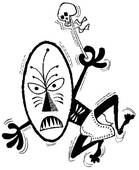 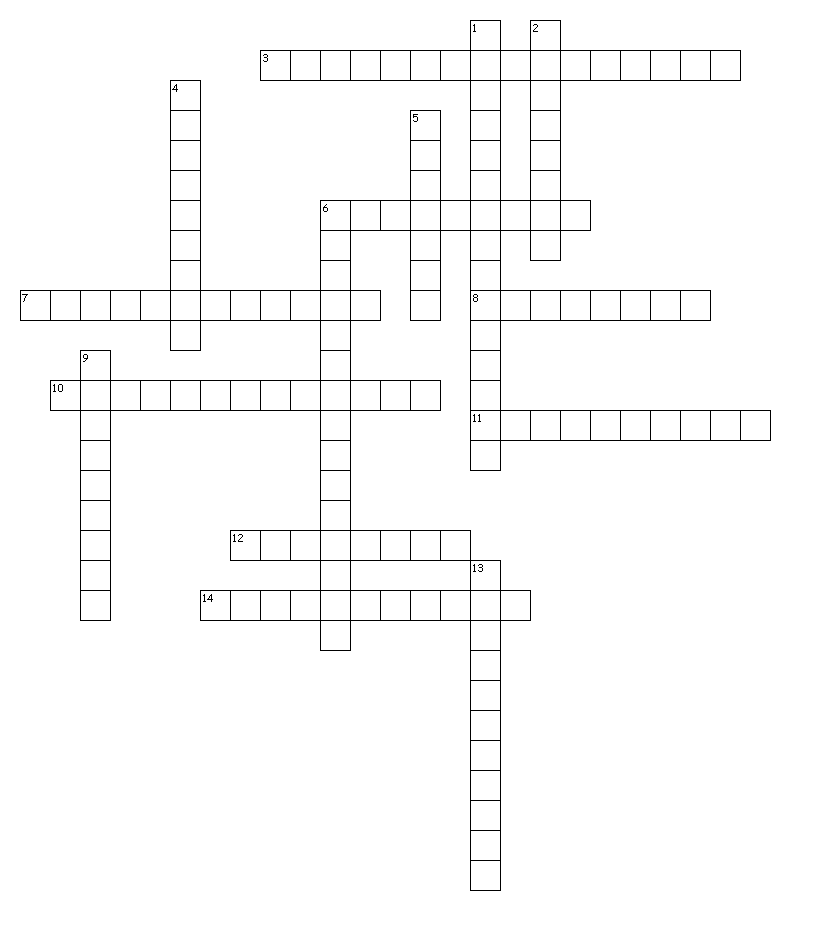 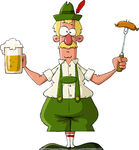 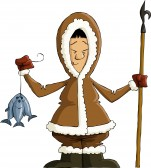     Horizontalement     3. Quand la minorité visible est exclus, c'est un exemple       du pouvoir _________ de la culture.     6. La méthode utilisée par une société pour distribuer       les biens et les services     7. L'art et littérature sont les produits de l'____________ humain     8. La culture n'est pas innée mais elle est ________     10. Les lois et les institutions politiques     11. La famille ________ est un exemple de la structure familiale     12. Les ________ sociales sont des exemples de l'organisation        sociale     14. "Les français sont chauvins" est un exemple           d'un __________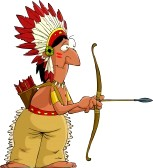 